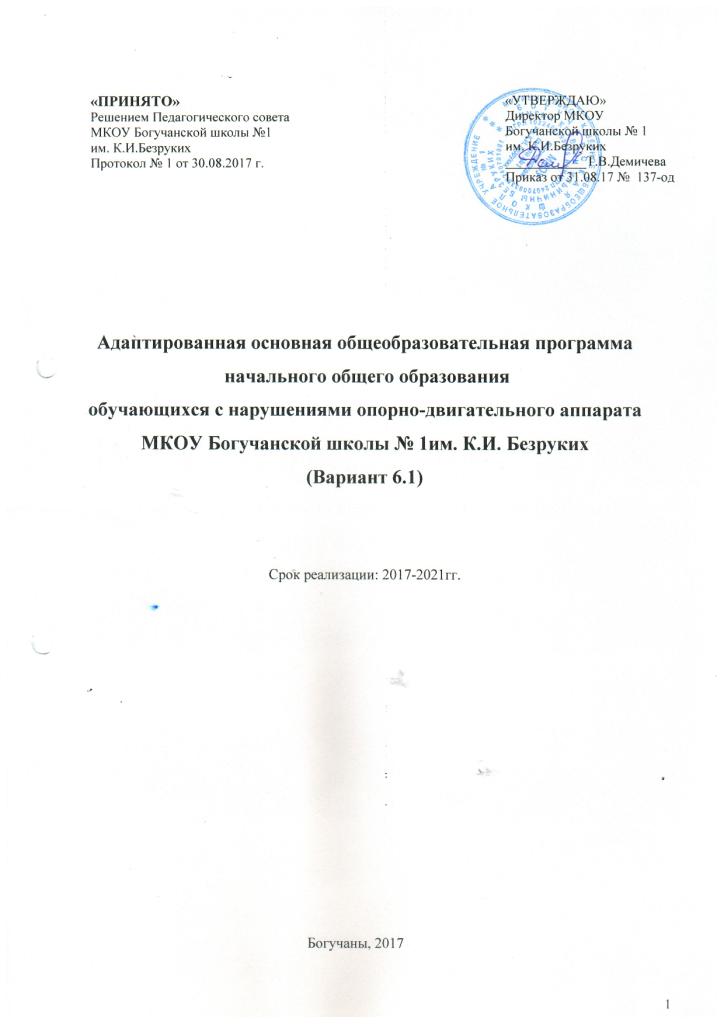 Оглавление1. Целевой раздел	31.1 Пояснительная записка	31.2. Планируемые результаты освоения обучающимися с нарушениями опорно-двигательного аппарата адаптированной основной общеобразовательной программыначального общего образования…………………………………………………………….71.3. Система оценки достижения обучающимися с нарушениями опорно-двигательногоаппарата планируемых результатов освоения адаптированной основнойобщеобразовательной программы начального общего образования…………………….9 2. Содержательный раздел…………………………………………………………………13    2.1.Программа формирования УУД……………………………………………………….13    2.2. Программа отдельных учебных предметов, курсов коррекционно-развивающей области и  курсов внеурочной деятельности…………………………………………...…13    2.3. Программа духовно-нравственного развития, воспитания…………………………132.4. Программа формирования экологической культуры, здорового и безопасного образа жизни……………………………………………………………………………………..….132.5.Программа внеурочной деятельности…………………………………………………132.6. Направление и содержание программы коррекционной работы…………………....143. Организационный раздел…	..223.1. Учебный план	223.2. Система условий реализации адаптированной основной образовательнойпрограммы начального общего образования обучающихся с нарушениями опорно-двигательного аппарата…………………………………………………………………..	27Целевой раздел1.1. Пояснительная запискаАдаптированная основная общеобразовательная программа начального общего образования обучающихся с нарушением опорно-двигательного аппарата (вариант 6.1) (далее – АООП НОО обучающихся с НОДА) является нормативно-управленческим документом МКОУ Богучанской школы № 1 им. К.И. Безруких (далее - Школа), определяющим приоритетные цели, характеризующим специфику содержания образования и особенности организации учебно-воспитательного процесса.Цель реализации АООП НОО обеспечение планируемых результатов подостижению выпускником с НОДА целевых установок, знаний, умений, навыков, компетенций и компетентностей, определяемых личностными, семейными, общественными, государственными потребностями и возможностями обучающегося, индивидуальными особенностями его развития и состояния здоровья;Образовательная программа разработана в соответствии с требованиями следующих нормативных документов:Федеральный Закон «Об образовании в Российской Федерации» № 273-Ф3 от 29.12.2012г.Постановления Главного государственного санитарного врача Российской Федерации от 10 июля 2015 г. N 26 «Об утверждении СанПин 2.4.2.3286-15» "Санитарно-эпидемиологические требования к условиям и организации обучения и воспитания в организациях, осуществляющих образовательную деятельность по адаптированным программам основным общеобразовательным программам для обучающихся с ораниченными возможностями здоровья"»Федеральный государственный образовательный стандарт начального общего образования (Приказ Министерства образования и науки РФ от 06.10.2009 № 373 (зарегистрирован в Минюст России от 22.12.2009 № 15785) «Об утверждении и введении вдействие федерального государственного образовательного стандарта начального общего образования») с изменениями;      -    Федеральный государственный образовательный стандарт начального общего образования обучающихся с ограниченными возможностями здоровья (Приказ Министерства образования и науки РФ от 19 декабря 2014 года);Нормативно-методические документы Минобрнауки Российской Федерации и другие нормативно-правовые акты в области образования;Примерная адаптированная основная общеобразовательная программа начального общего образования (ПрАООП) на основе ФГОС для обучающихся с ОВЗ;Устав Школы и др. нормативно-правовыми документами.Вариант 6.1. адресован обучающимся с НОДА, достигшим к моменту поступления в школу уровня развития, близкого возрастной норме и имеющим положительный опыт общения со здоровыми сверстниками.Обучающийся с НОДА получает образование, сопоставимое на всех его уровнях, с образованием здоровых сверстников, находясь в их среде и в те же календарные сроки.Он полностью включѐн в общий образовательный поток (инклюзия) и по окончании школы может получить такой же документ об образовании, как и его здоровые сверстники. Осваивая основную образовательную Программу, требования к которой установлены действующим ФГОС, обучающийся с НОДА имеет право на прохождение текущей,промежуточной и государственной итоговой аттестации в иных формах. Эти специальные условия аттестаций конкретизируются применительно к особенностям обучающихся с НОДА по первому варианту ФГОС.случае необходимости среда и рабочее место обучающегося с НОДА должны быть специально организованы в соответствии с особенностями ограничений его здоровья.Обязательной является систематическая специальная помощь – создание условий для реализации особых образовательных потребностей. Основная образовательная Программа (требования к которой установлены действующим ФГОС), обязательно поддерживается Программой коррекционной работы, направленной на развитие жизненной компетенции ребенка и поддержку в освоении основной общеобразовательной Программы. Таким образом, программа коррекционной работы является неотъемлемой частью основной образовательной программы, осваиваемой обучающимся с НОДА. Требования к структуре, условиям и результатам коррекционной работы для каждого уровня образования задаются Стандартом образования обучающихся с НОДА применительно к каждой категории детей в данном варианте.основе АООП НОО для обучающихся с нарушениями опорно-двигательного аппарата заложены дифференцированный и деятельностный подходы.Дифференцированный подход к построению АООП НОО для детей с НОДА предполагает учет особых образовательных потребностей этих обучающихся, которые проявляются в неоднородности возможностей освоения содержания образования. Это предусматривает возможность создания с учетом типологических и индивидуальных особенностей развития разных вариантов образовательной программы, в том числе и на основе индивидуального учебного плана. АООП НОО для обучающихся с НОДА построена в соответствии с дифференцированно сформулированными в ФГОС НОО обучающихся с НОДА требованиями к:- структуре образовательной программы;- условиям реализации образовательной программы; - результатам образования.Применение дифференцированного подхода к созданию образовательных программ обеспечивает разнообразие содержания, предоставляя детям с НОДА возможность реализовать индивидуальный потенциал развития.Деятельностный подход основывается на теоретических положениях отечественной психологической науки, раскрывающих основные закономерности процесса обучения и воспитания обучащихся, структуру образовательной деятельности с учетом общих закономерностей развития детей с нормальным и нарушенным развитием.Деятельностный подход в образовании строится на признании того, что развитие личности обучающихся с НОДА младшего школьного возраста определяется характером организации доступной им деятельности (предметно-практической и учебной).Основным средством реализации деятельностного подхода в образовании является обучение как процесс организации познавательной и предметно-практической деятельности обучающихся, обеспечивающий овладение ими содержания образования.	АООП начального общего образования для обучающихся с НОДА реализация деятельностного подхода обеспечивает:придание  результатам  образования  социально  и  личностно  значимого  характера;прочное усвоение обучающимися с НОДА знаний и опыта разнообразной деятельности и поведения, возможность их самостоятельного продвижения в изучаемых образовательных областях;существенное повышение мотивации и интереса к учению, приобретению нового опыта деятельности и поведения;обеспечение условий для общекультурного и личностного развития обучающихся с НОДА на основе формирования универсальных учебных действий, которые обеспечивают не только успешное усвоение ими системы научных знаний, умений и навыков (академических результатов), позволяющих продолжить образование на следующей ступени, но и жизненной компетенции, составляющей основу социальной успешности.В основу формирования адаптированной основной общеобразовательной программы начального общего образования обучающихся с НОДА положены следующие принципы:- принципы государственной политики РФ в области образования (гуманистический характер образования, единство образовательного пространства на территории Российской Федерации, светский характер образования, общедоступность образования, адаптивность системы образования к уровням и особенностям развития и подготовки обучающихся и воспитанников и др.);- принцип учета типологических и индивидуальных образовательных потребностей обучающихся;- принцип коррекционной направленности образовательного процесса;- принцип развивающей направленности образовательного процесса, ориентирующий его на развитие личности обучающегося и расширение его «зоны ближайшего развития» с учетом особых образовательных потребностей;- онтогенетический принцип;- принцип преемственности, предполагающий при проектировании АООП ориентировку на программу основного общего образования, что обеспечивает непрерывность образования обучающихся с НОДА;- принцип целостности содержания образования: содержание образования едино; в основе структуры содержания образования лежит не понятие предмета, а понятие «образовательной области»;- принцип направленности на формирование деятельности, обеспечивает возможность овладения детьми с НОДА всеми видами доступной им предметно-практической деятельности, способами и приемами познавательной и учебной деятельности, коммуникативной деятельности и нормативным поведением;- принцип переноса знаний и умений и навыков и отношений, сформированных в условиях учебной ситуации, в деятельность в жизненной ситуации, что обеспечит готовность обучающегося к самостоятельной ориентировке и активной деятельности в реальном мире, в действительной жизни;- принцип сотрудничества с семьей.Психолого-педагогическая характеристика обучающихся с НОДАКатегория детей с нарушениями опорно-двигательного аппарата - неоднородная по составу группа школьников. Группа обучающихся с нарушениями опорно-двигательного аппарата объединяет детей со значительным разбросом первичных и вторичных нарушений развития. Отклонения в развитии у детей с такой патологией отличаются значительной полиморфностью и диссоциацией в степени выраженности. В зависимости от причины и времени действия вредных факторов отмечаются виды патологии опорно-двигательного аппарата.Для организации психолого-педагогического сопровождения ребёнка с НОДАобразовательном процессе, задачами которого являются правильное распознавание наиболее актуальных проблем его развития, своевременное оказание адресной помощи и динамическая оценка её результативности, необходимо опираться на типологию, которая должна носить педагогически ориентированный характер. В настоящем стандарте предлагается типология, основанная на оценке сформированности познавательных и социальных способностей у детей с нарушениями опорно-двигательного аппарата:Группа обучающихся с НОДА по варианту 6.1: дети с нарушениями функций опорно-двигательного аппарата различного этиопатогенеза, передвигающиеся самостоятельно или с применением ортопедических средств, имеющие нормальное психическое развитие и разборчивую речь. Достаточное интеллектуальное развитие у этих детей часто сочетается с отсутствием уверенности в себе, с ограниченной самостоятельностью, с повышенной внушаемостью. Личностная незрелость проявляется в наивности суждений, слабой ориентированности в бытовых и практических вопросах жизни.Особые образовательные потребности обучающихся с НОДАОсобые образовательные потребности у детей с нарушениями опорно-двигательного аппарата задаются спецификой двигательных нарушений, а также спецификой нарушения психического развития, и определяют особую логику построения учебного процесса, находят своё отражение в структуре и содержании образования. Наряду с этим можно выделить особые по своему характеру потребности, свойственные всем обучающимся с НОДА:обязательность непрерывности коррекционно-развивающего процесса, реализуемого, как через содержание образовательных областей, так и в процессе индивидуальной работы;требуется введение в содержание обучения специальных разделов, не присутствующих в Программе, адресованной традиционно развивающимся сверстникам;необходимо использование специальных методов, приёмов и средств обучения (в том числе специализированных компьютерных и ассистивных технологий), обеспечивающих реализацию «обходных путей» обучения;индивидуализация обучения требуется в большей степени, чем для нормально развивающегося ребёнка;обеспечение особой пространственной и временной организации образовательной среды;Для этой группы обучающихся обучение в общеобразовательной школе возможно при условии создания для них безбарьерной среды, обеспечения специальными приспособлениями и индивидуально адаптированным рабочим местом. Помимо этого дети с НОДА нуждаются в различных видах помощи (в сопровождении на уроках, помощи в самообслуживании), что обеспечивает необходимые в период начального обучения щадящий режим, психологическую и коррекционно-педагогическую помощь.АООП НОО (вариант 6.1) для обучающихся с НОДА предусматривает различные варианты специального сопровождения обучающихся данной категории:обучение в общеобразовательном классе по АООП НОО обучающихся с НОДА (вариант 6.1);обучение по индивидуальным программам с использованием надомной и (или) дистанционной формы обучения;организация коррекционно-развивающих занятий педагогами, специалистами сопровождения Школы.1.2. Планируемые результаты освоения обучающимися с нарушениями опорно-двигательного аппарата адаптированной основной общеобразовательной программы начального общего образованияЛичностные, метапредметные и предметные результаты освоения обучающимися с НОДА АООП НОО соответствуют ФГОС НОО.Планируемые результаты освоения обучающимися с нарушениями опорно-двигательного аппарата АООП НОО дополняются результатами освоения программы коррекционной работы.Планируемые	результаты	освоения	обучающимися	с	нарушениями опорно-двигательного аппарата программы коррекционной работыПо каждому направлению коррекционной работы определяются планируемые результатыреализации этой программы для каждого обучающегося.Требования к результатам реализации программы коррекционной работы по направлению «Медицинская коррекция и реабилитация»:- Умение адекватно оценивать свои силы, понимать, что можно и чего нельзя: в еде, в физической нагрузке, в приёме медицинских препаратов, осуществлении вакцинации.- Умение пользоваться личными адаптивными и ассистивными средствами в разных ситуациях (очки, специальное кресло, индивидуально адаптированное рабочее место, специализированные клавиатуры компьютера, заменители традиционной мышки, памперсы и др.).- Умение удовлетворять биологические и социальные потребности, адаптироваться к окружающей среде.- Понимание ребёнком того, что попросить о помощи при проблемах в жизнеобеспечении – это нормально и необходимо, не стыдно, не унизительно. Умение адекватно выбрать взрослого и обратиться к нему за помощью, точно описать возникшую проблему, иметь достаточный запас фраз и определений.- Умение выделять ситуации, когда требуется привлечение родителей, и объяснять учителю (работнику школы) необходимость связаться с семьёй для принятия решения в области жизнеобеспечения.Прогресс в развитии самостоятельности и независимости в быту.Представление об устройстве домашней жизни, умение включаться в разнообразные повседневные дела, принимать посильное участие в них, адекватная оценка своих возможностей для выполнения определенных обязанностей в каких-то областях домашней жизни. Сформированность умения брать на себя ответственность в этой деятельности.Представление об устройстве школьной жизни. Умение ориентироваться в пространстве школы и просить о помощи в случае затруднений, ориентироваться в расписании занятий. Умение включаться в разнообразные повседневные школьные дела, принимать посильное участие в них, брать на себя ответственность. Прогресс ребёнка в этом направлении.Стремление ребёнка активно участвовать в подготовке и проведении праздников и других мероприятий дома и в школе, прогресс в этом направлении.Требования к результатам реализации программы коррекционной работы по направлению: «Психологическая коррекция познавательных процессов»:- Развитие у ребёнка любознательности, наблюдательности, способности замечать новое, задавать вопросы, включаться в совместную со взрослым исследовательскую деятельность. -Умение самостоятельно конструировать по моделям, использовать пространственные иметрические признаки предметов, использование словесного обозначения пространственных отношений.- Увеличение объема произвольной памяти в зрительной, слуховой и осязательной модальности.- Умение ребенка выделить, осознать и принять цели действия.- Умение планировать свою деятельность по времени и содержанию.- Умение контролировать свои действия и вносить необходимые коррективы.- Умение обратиться к взрослым при затруднениях в учебном процессе, сформулировать запрос о специальной помощи.Требования к результатам реализации программы коррекционной работы по направлению «Психологическая коррекция эмоциональных нарушений»:- Смягчение эмоционального дискомфорта ребенка, повышение активности и самостоятельности, устранение вторичных личностных реакций, обусловленных эмоциональными нарушениями, такими, как агрессивность, повышенная возбудимость, тревожная мнительность, эмоциональная отгороженность.- Модифицирование эмоциональных отношений и переживаний ребенка, способов реагирования на отношение к нему окружающих.- Умение самостоятельно находить нужные формы эмоционального реагирования и управлять ими.- Практические умения саморегуляции, включающие выработку навыков управления вниманием, регуляции ритма дыхания и мышечного тонуса.Требования к результатам реализации программы коррекционной работы по направлению: «Психологическая коррекция социально-психологических проявлений»:- Уменьшение ореола исключительности психологических проблем.- Умение получить эмоциональную поддержку от сверстников, имеющих общие проблемы и цели.Умение начать и поддержать разговор, задать вопрос, выразить свои намерения, просьбу, пожелание, опасения, завершить разговор.Умение корректно выразить отказ и недовольство, благодарность, сочувствие и т.д. Умение получать и уточнять информацию от собеседника.Требования к результатам реализации программы коррекционной работы по направлению «Коррекция нарушений речи»:- Умение решать актуальные житейские задачи, используя коммуникацию (вербальную, невербальную) как средство достижения цели.- Формирование слухового контроля за своим произношением и фонематическим анализом. - Нормализация проприоциптивной дыхательной мускулатуры при и вне фонации.- Формирование синхронности речевого дыхания и  голосоподачи. - Автоматизация поставленных звуков.- Умение передать свои впечатления, умозаключения так, чтобы быть понятым другим человеком. -Умение делиться своими воспоминаниями, впечатлениями и планами с другими людьми.Требования к результатам реализации программы коррекционной работы по направлению «Коррекция нарушений чтения и письма»:- Умение чтения разных слогов.- Умение чтения слов, не несущих смысловой нагрузки.-Умение чтения текстов, составленных по законам морфологии и грамматических связей в русском языке из слов, не имеющих семантической значимости.- Умение дифференцировать звуки на фонетико-фонематическом уровне. - Умение осуществлять морфемный анализ и синтез слов.- Умение анализировать слова и предложения на лексико-грамматическом уровне. - Умение анализировать слова и предложения на синтаксическом уровне.При составлении программы коррекционной работы, направленной на поддержку ребенка в освоении основной образовательной программы, необходимо руководствоваться рекомендациями, зафиксированными в Индивидуальной Программе Реабилитации ребенка-инвалида (ИПР) в разделе: «Мероприятия психолого-педагогической реабилитации», выдаваемой федеральными государственными учреждениями Медико-Социальной Экспертизы.1.3. Система оценки достижения обучающимися с нарушениями опорно-двигательного аппарата планируемых результатов освоения адаптированной основной общеобразовательной программы начального общего образованияСистема оценки достижения обучающимися с НОДА планируемых результатов освоения АООП НОО должна позволять вести оценку предметных, метапредметных и личностных результатов; в том числе итоговую оценку, обучающихся с НОДА, освоивших АООП НОО.процессе оценки достижения планируемых результатов духовно-нравственного развития, освоения основной образовательной программы начального общего образования должны использоваться разнообразные методы и формы, взаимно дополняющие друг друга (стандартизированные письменные и устные работы, проекты, практические работы, творческие работы, самоанализ и самооценка, наблюдения и др.).Промежуточная аттестация планируемых результатов обучающихся в соответствии с требованиями ФГОС НОО: личностных, предметных и метапредметных проводится в 1 – 4-хклассах. В соответствии с требованиями ФГОС НОО предоставление и использование персонифицированной информации возможно только в рамках процедур итоговой оценки обучающегося. Во всех иных процедурах допустимо предоставление и использование исключительно неперсонифицированной (анонимной) информации о достигаемых обучающимся образовательных результатах.Личностные результаты выпускников на ступени начального общего образования в полном соответствии с требованиями ФГОС НОО не подлежат итоговой оценке. Обобщенная оценка личностных результатов учебной деятельности обучающихся может осуществляться в ходе различных мониторинговых исследований.Оценка метапредметных результатов представляет собой оценку достижения планируемых результатов освоения, описанных в частях «Регулятивные универсальныеучебные действия», «Коммуникативные универсальные учебные действия», «Познавательные универсальные учебные действия», «Чтение. Работа с текстом «Формирование ИКТ-компетентности обучающихся» пункта «Планируемые результаты освоения обучающимися АООП НОО».Оценка предметных результатов представляет собой оценку достижения обучающимся планируемых результатов по отдельным предметам. Оценка достижения предметных результатов ведѐтся как в ходе текущего и промежуточного оценивания, так и в ходе выполнения итоговых проверочных работ по итогам четвертей и за год. При этом итоговая оценка ограничивается контролем успешности освоения действий, выполняемых обучающимися, с предметным содержанием, отражающим опорную систему знаний данного учебного курса, соответствующих базовому уровню. Определение четвертной отметки:– высчитывается как среднее арифметическое, так как это единственное объективное и понятное ученику правило, только при этом условии ученик может контролировать действия учителя и самостоятельно заранее прогнозировать свою четвертную отметку;– для определения среднего балла должны учитываться отметки за все темы, изученные в данной четверти: текущие отметки, обязательные отметки за задания проверочных и контрольных работ;– среднее арифметическое высчитывается по отметкам, выставленным в официальный журнал за контрольные работы, и за текущие ответы.Содержание промежуточной аттестации определяется утверждённой рабочей программой на каждый учебный год. В день проводится только одна форма контроля. ОУ самостоятельно планирует содержание и периодичность промежуточного контроля личностных, метапредметных и предметных результатов.Система оценки достижения обучающимися с НОДА планируемых результатов освоения АООП НОО должна предусматривать оценку достижения обучающимися с НОДА планируемых результатов освоения программы коррекционной работы. Оценка достижения обучающимися с НОДА планируемых результатов освоения программы коррекционной работыПрименительно к варианту 6.1. ФГОС для детей с НОДА задачей экспертной группы является выработка согласованной оценки достижений ребёнка в сфере жизненной компетенции. Основой служит анализ изменений поведения ребѐнка в повседневной жизни по следующим позициям, соответствующим направлениям коррекционной работы с ребенком в условиях инклюзии:адекватность представлений о собственных возможностях и ограничениях, о насущно необходимом жизнеобеспечении;способность вступать в коммуникацию с взрослыми по вопросам медицинского сопровождения и создания специальных условий для пребывания в школе, своих нуждах и правах в организации обучения;владение социально-бытовыми умениями в повседневной жизни;владение навыками коммуникации и принятыми ритуалами социального взаимодействия (т. е. самой формой поведения, его социальным рисунком);осмысление и дифференциация картины мира, ее временно-пространственнойорганизации;осмысление социального окружения, своего места в нем, принятие соответствующих возрасту ценностей и социальных ролей.Результаты анализа изменений в повседневном поведении ребенка в варианте 6.1. ФГОС должны быть представлены также в форме удобных и понятных всем членам экспертной группы условных единиц,  характеризующих достигнутый уровень жизненной компетенции ребенка в условиях инклюзии.Формы и методы оценки обучающихсяСистема оценки достижения планируемых результатов освоения АООП НОО предполагает комплексный подход к оценке результатов образования, позволяющий вести оценку достижения обучающимися всех трёх групп результатов образования: личностных, метапредметных и предметных.В соответствии с требованиями ФГОС НОО система оценки метапредметных и предметных результатов предусматривает уровневый подход (базовый и повышенный уровни) к представлению планируемых результатов и инструментарию для оценки их достижения.В процессе оценки личностных, метапредметных и предметных результатов используются разнообразные методы и формы, взаимно дополняющие друг друга (стандартизированные письменные и устные работы, проекты, практические работы, творческие работы, самоанализ и самооценка, наблюдения и другие).Уровень сформированности универсальных учебных действий, представляющих содержание и объект оценки метапредметных результатов, может быть осуществлён в ходе текущей, промежуточной, тематической оценки, в рамках реализации рабочих программ по учебным предметам, курсам, программам внеурочной деятельности и измерен в следующих основных формах:– выполнение стандартизированной проверочной работы;– выполнение специально сконструированных диагностических задач, направленных на оценку уровня сформированности конкретного вида универсальных учебных действий;– выполнение учебно-познавательных и учебно-практических задач, продуктивных задач средствами учебных предметов;– проверочные задания, требующие совместной работы обучающихся на общий результат, позволяют оценить сформированность коммуникативных учебных действий;– выполнение комплексных заданий на межпредметной основе;– учебные исследования, решение проектных задач и защита проектов.Контроль за предметными результатами осуществляется в разнообразных формах:– проверочная работа;– стандартизированная письменная работа. Соответствие уровня предметных результатов годовой отметки по предмету, выставленной учителем;– контрольная работа, дополненная новыми формами контроля результатов, такими как:  целенаправленное наблюдение (фиксация проявляемых учеником действий и качеств по заданным параметрам), самооценка ученика по принятым формам (например, лист с вопросами по саморефлексии конкретной деятельности),– учебные проекты;– диктант;– изложение;– математический диктант;– словарный диктант;– списывание;– тестирование;– устный опрос.Количество форм и их периодичность определяется рабочими программами по предметам и курсам.учетом психолого-педагогических особенностей обучающего на проведение письменных работ для него отводится больше учебного времени (время выполнения работы увеличивается на 15- 20 мин с перерывом на необходимый обучающемуся отдых, двигательной активности), отдельные виды работ по русскому языку (фонетический разбор слов) могут быть оценены словесно без выставления отметки.Содержательный раздел2.1., 2.2., 2.3., 2.4.Программа формирования универсальных учебных действий,  программа духовно-нравственного развития, воспитания обучающихся с НОДА, программа формирования экологической культуры, здорового и безопасного образа жизни, программы отдельных учебных предметов, курсов коррекционно-развивающей области и  курсов внеурочной деятельности соответствуют  ООП НОО МКОУ Богучанской школы № 1им. К.И. Безруких.2.5. Программа внеурочной деятельностиПрограмма внеурочной деятельности АООП НОО (вариант 6.1) разработана на основе следующих нормативно-правовых документов:Законом РФ «Об образовании в Российской Федерации» от 29.12.2012 №273- ФЗ,СанПиНами 2.4.2.2821-10 "Санитарно-эпидемиологические требования к условиям обучения и организации обучения в общеобразовательных учреждениях", утвержденными постановлением Главного государственного санитарного врача РФ от 29.12.2010 №189 (с изм. от 29.06.2011, 25.12.2013, 24.11.2015),СанПин 2.4.2.3286-15 «Санитарно-эпидемиологические требования к условиям и организации обучения и воспитания в организациях, осуществляющих образовательную деятельность по адаптированным основным образовательным программам для обучающихся с ОВЗ», утвержденный постановлением Главного государственного санитарного врача Российской Федерации от 10.07.2015 № 26,Федеральным государственным образовательным стандартом начального общего образования (далее – ФГОС), утвержденным приказом Министерства образования и науки РФ от 6.10.2009 №373 (с изм. от 26.10.2010, 22.09.2011, 18.12.2012, 29.12.2014, 18.05.2015,31.12.2015),Федеральный государственный образовательный стандарт начального общего образования обучающихся с ограниченными возможностями здоровья, утвержденный приказом Минобрнауки России от 19 декабря 2014г. №1598.Программа внеурочной деятельности направлена на достижение обучающимися планируемых результатов освоения АООП начального общего образования и обеспечивает реализацию индивидуальных особенностей, образовательных потребностей и запросов обучающихся, их родителей (законных представителей). Реализуется оптимизационная модель внеурочной деятельности. Внеурочная деятельность для обучающихся 1-4 классов организуется в объеме до 10 часов в неделю по следующим направлениям:спортивно-оздоровительноеобщекультурноеобщеинтеллектуальноедуховно-нравственноесоциальное.Программа внеурочной деятельности по направлениям АООП НОО вариант 6.1 (кроме коррекционно-развивающей области) соответствуют ООП НОО школы. Для обучающихся  НОДА обязательной частью внеурочной деятельности является коррекционно-развивающая область. Коррекционно-развивающая область поддерживает процесс освоения содержания АООП НОО, обеспечивает коррекцию недостатков в развитии обучающихся. Часы, отводимые на коррекционно-развивающую область, включаются в часы, отводимые на внеурочную деятельность (в объеме не менее 5 часов), и являются обязательными. Содержание коррекционно-развивающей работы определяется на основе рекомендаций ПМПК, ИПР. Время, отведенное на внеурочную деятельность, включая коррекционно-развивающую область, не учитывается при определении максимально допустимой недельной нагрузки обучающихся.Чередование учебной и внеурочной деятельности, включая коррекционно-развивающую область, ООП НОО определяет Школа. Время, отводимое на внеурочную деятельность, включая коррекционно-развивающую область (до 10 часов в неделю), составляет до 1350 часов за четыре года обучения.2.6. Направление и содержание программы коррекционной работыПрограмма коррекционной работы для обучающихся с НОДА должна соответствовать структуре данного вида программы, представленной в ФГОС начального общего образования. Устанавливаются следующие обязательные направления коррекционной помощи для всех категорий детей с НОДА, осваивающих вариант 6.1. ФГОС НОО. Эти направления образуют структуру программы коррекционной работы, дополняющей основную образовательную программу:медицинская коррекция и абилитация (лечебно-воспитательные мероприятия, медикаментозное лечение, психотерапевтическое лечение);психологическая коррекция познавательных процессов;психологическая коррекция эмоциональных нарушений;психологическая коррекция социально-психологических проявлений;коррекция нарушений речи;коррекция нарушений чтения и письма.Для успешной интеграции в общеобразовательную школу дети с НОДА, помимоорганизации доступной среды, нуждаются в организации специальной помощи. Обязательным условием усвоения варианта 6,1. стандарта является систематическая специальная психолого-педагогическая поддержка коллектива учителей, родителей, детского коллектива и самого ребенка с двигательными нарушениями. Психолого-педагогическая поддержка предполагает:- помощь в формировании адекватных отношений между ребенком, одноклассниками, родителями, учителями;работу по профилактике внутриличностных и межличностных конфликтов в классе/школе; поддержание эмоционально комфортной обстановки в классе;обеспечение ребенку успеха в доступных ему видах деятельности с целью предупреждения у него негативного отношения к учебе и ситуации школьного обучения в целом.Программа коррекционной работы для детей с НОДАПояснительная запискаусловиях модернизации системы образования, забота о психологической безопасности, здоровье обучающихся, создание комфортной образовательной среды, обеспечивающей высокое качество образования, его доступность, открытость и привлекательность для обучающихся, их родителей (законных представителей) и всего общества, духовно-нравственное развитие и воспитание обучающихся, гарантирующей охрану и укрепление их физического, психологического и социального здоровья, комфортной по отношению к обучающимся и педагогическим работникам, становится обязательным целевым ориентиром в работе каждого образовательного учреждения и учителя, показателем достижения ими современного качества образования. Особую роль в проектировании и организации образовательной среды Школы, оценке содержания и результатов образовательного процесса приобретает целостная система психолого-педагогического сопровождения.Программа коррекционной работы разработана в соответствии с Федеральным государственным образовательным стандартом начального общего образования обучающегося с ОВЗ.Программа позволяет реализовывать личностно-ориентированный подход через психолого-медико-педагогическое сопровождение ребенка, способствующее достижению учащимися с ОВЗ стандарта образования. Данная программа позволяет оказать помощь родителям (законным представителям), учителям в вопросах обучения и воспитания детей с особыми образовательными потребностями, а также способствует созданию в  МКОУ Богучанской школе № 1 им. К.И. Безруких условий для сохранения и укрепления психического здоровья обучающихся, родителей, педагогов. Программа может уточняться и корректироваться.Данная программа направлена на обеспечение коррекции недостатков в физическом и (или) психическом развитии обучающихся с НОДА и оказание помощи детям этой категории в освоении программы общего образования.Программа психолого-педагогического сопровождения обеспечивает:– выявление особых образовательных потребностей обучающихся с НОДА, обусловленных недостатками в их физическом и (или) психическом развитии;– осуществлении индивидуальныо ориентированнй психолого-медико– педагогической помощи обучающимся данной категории с учетом особенностей психофизического развития и их индивидуальных возможностей детей (в соответствии с рекомендациями психолого-медико-педагогической комиссии);– возможность освоения обучающимися программы общего образования и их интеграции в образовательном учреждении, обществе.Цель программы:Программа коррекционной работы в соответствии с требованиями Стандарта направлена на создание системы комплексной помощи обучающимся с НОДА в освоении программы общего образования в рамках АООП НОО, коррекцию недостатков в физическом и (или) психическом развитии обучающихся, их социальную адаптацию; помощи педагогам и родителям (законным представителям) в процессе обучения и воспитания данной категории детей.      Она предусматривает создание специальных условий обучения и воспитания, позволяющих учитывать особые образовательные потребности обучающихся с НОДА посредством индивидуализации и дифференциации образовательного процесса. Программа психолого-педагогического сопровождения предусматривает различные варианты специального сопровождения обучающихся с НОДА,том числе и обучение по индивидуальной программе, с использованием надомной, очной и (или) дистанционной формы обучения. Варьироваться могут различные варианты специального сопровождения обучающихся с НОДА, а также организационные формы работы.Задачи программы:– своевременное выявление детей с трудностями адаптации, обусловленными ограниченными возможностями здоровья;– определять особые образовательные потребностей обучающихся с НОДА;– определение особенности организации образовательного процесса для рассматриваемой категории детей в соответствии с индивидуальными особенностями каждого ребенка, структурой нарушения развития и степенью его выраженности;– создавать условий, способствующих обучающимся с НОДА общеобразовательной программы и их интеграции в образовательном учреждении;– осуществление индивидуально-ориентированной психолого-медико-педагогической помощи детям с учѐтом особенностей психического и (или) физического развития, индивидуальных возможностей детей (в соответствии с рекомендациями психолого–медико-педагогической комиссии);– разработка и реализация индивидуальных учебных планов, организация индивидуальных и (или) групповых занятий для детей с выраженным нарушением в физическом и (или) психическом развитии, сопровождаемые поддержкой специалиста образовательного учреждения;– обеспечение возможности обучения и воспитания по дополнительным образовательным программам и получения дополнительных коррекционных услуг;– реализация системы мероприятий по социальной адаптации обучающихся с НОДА.– оказание консультативной и методической помощи родителям (законным представителям) детей по педагогическим, социальным и другим вопросам;– оказание консультативной и методической помощи учителям школы;– создание в школе условий для сохранения и укрепления психического здоровья педагогов, формирования навыков регуляции психоэмоциональных состояний, профилактики эмоционального выгорания в педагогической деятельности.Принципы формирования программыСодержание программы коррекционной работы определяют следующие принципы:1. Соблюдение интересов ребенка.Принцип определяет позицию специалиста, который призван решать проблему ребенка с максимальной пользой и в интересах ребѐнка.2. Осведомленное согласие родителей (законных представителей). Принцип обеспечивает осуществление коррекционной деятельности на основании согласия родителей (законных представителей) и предполагает разъяснительную работу по вопросам, связанным с особенностями образовательного процесса детей с ограниченными возможностями здоровья.Системность.Принцип обеспечивает единство диагностики, коррекции и развития, то есть системный подход к анализу особенностей развития и коррекции нарушений детей с ограниченными возможностями здоровья, а также всесторонний многоуровневый подход специалистов различного профиля, взаимодействие и согласованность их действий в решении проблем ребёнка; участие в данном процессе всех участников образовательного процесса.Непрерывность.Принцип гарантирует ребёнку и его родителям (законным представителям) непрерывность помощи решения проблемы.Вариативность.Принцип предполагает создание вариативных условий для получения образования детьми, имеющими различные недостатки в физическом и (или) психическом развитии.Рекомендательный характер оказания помощи.Принцип обеспечивает соблюдение гарантированных законодательством прав родителей (законных представителей) детей с ограниченными возможностями здоровья выбирать формы получения детьми образования, образовательные учреждения, защищать законные права и интересы детей, включая обязательное согласование с родителями (законными представителями) вопроса о направлении (переводе) детей в специальные (коррекционные) образовательные учреждения (классы, группы).Направление и содержание работыПрограмма коррекционной работы с НОДА включает в себя взаимосвязанные направления, отражающие её основное содержание:Диагностическая работа обеспечивает своевременное выявление особенностей развития и здоровья обучающихся с НОДА с целью создания благоприятных условий для овладения ими содержанием АООП НОО.Проведение диагностической работы включает:– изучение и анализ данных об особых образовательных потребностях обучающихсяНОДА, представленных в заключении психолого-медико-педагогической комиссии;– комплексный сбор сведений об обучающихся с НОДА на основании диагностической информации от специалистов различного профиля;– установление этиологии, механизма, структуры дефекта у обучающихся с НОДА;– изучение социальной ситуации развития и условий семейного воспитания обучающихся с НОДА;– анализ, обобщение диагностических данных для определения цели, задач, содержания, методов коррекционной помощи обучающимся с НОДА;– осуществление мониторинга динамики развития обучающихся с НОДА, их успешности в освоении АООП НОО с целью дальнейшей корректировки коррекционных мероприятий.Коррекционно-развивающая работа обеспечивает организацию мероприятий, способствующих личностному развитию учащихся, коррекции недостатков в психофизическом развитии и освоении ими содержания образования.Коррекционно-развивающая работа включает:– системное и разносторонне развитие и коррекцию;– совершенствование коммуникативной деятельности;– развитие и коррекцию дефицитарных функций (сенсорных, моторных, психических) у обучающихся с НОДА;– развитие познавательной деятельности, высших психических функций (что возможно только лишь в процессе развития речи);– формирование или коррекцию нарушений развития личности, эмоционально-волевой сферы с целью максимальной социальной адаптации обучающегося с НОДА.3. Консультативная работа обеспечивает непрерывность специального сопровождения обучающихся с НОДА в освоении АООП НОО, консультирование педагогов, работающих с детьми, их семей по вопросам реализации дифференцированных психолого-педагогических условий обучения, воспитания, коррекции, развития и социализации обучающихся с НОДА.Консультативная работа включает:– выработку совместных обоснованных рекомендаций по основным направлениям работы с обучающимися с НОДА для всех участников образовательного процесса;– консультирование специалистами педагогов по выбору дифференцированных индивидуально-ориентированных методов и приемов работы с обучающимися;– консультированную помощь семье в вопросах выбора стратегии воспитания и приемов коррекционно-развивающего обучения учащегося с НОДА.Информационно-просветительская работа направлена на осуществление разъяснительной деятельности в отношении педагогов и родителей по вопросам, связаннымособенностями осуществления процесса обучения и воспитания обучающихся с НОДА, взаимодействия с педагогами и сверстниками, их родителями (законными представителями) и др.Информационно-просветительская работа включает:– различные формы просветительской деятельности (консультации, собрания, лекции, беседы, использование информационных средств), направленные на разъяснение участникам образовательного процесса и обучающимся, их родителям (законным представителям), вопросов, связанных с особенностями образовательного процесса и сопровождения обучающихся с НОДА;– проведение тематического обсуждения индивидуально-типологических особенностей обучающихся с НОДА с участниками образовательного процесса, родителями (законными представителями) обучающегося.Коррекционно-развивающие занятияКоррекционно-развивающие  занятия  с  обучающимися  с  НОДА  предусматривают индивидуальные и групповые занятия по коррекции и развитию когнитивных функций. Коррекционно-развивающие занятия могут быть направлены на развитие ощущений, ориентировки	в  пространстве. В	связи	с   необходимостью развития  коммуникативных навыков возможно введение коррекционно-развивающих занятий «Основы коммуникации». С детьми, имеющими выраженные двигательные нарушения в сочетании с нарушениями пространственных представлений, могут быть введены занятия по темам: «Психомоторика и развитие сенсорных процессов», «Социально-бытовая ориентировка», обеспечивающие коррекцию и компенсацию нарушений мелкой моторики.  Этапы реализации программыДанная программа реализуется поэтапно. Последовательность этапов и их адресность создают необходимые предпосылки для устранения дезорганизующих факторов.Этап сбора и анализа информации (информационно-аналитическая деятельность). Результатом данного этапа является учет особенностей развития детей, определенияспецифики и их особых образовательных потребностей; оценка образовательной среды с целью соответствия требованиям программно-методического обеспечения, материально-технической и кадровой базы учреждения.2.Этап планирования, организации, координации (организационно-исполнительская деятельность).Результатом работы является особым образом организованный образовательный процесс, имеющий коррекционно-развивающую направленность и процесс специального сопровождения детей с ограниченными возможностями здоровья при специально созданных условиях обучения, воспитания, развития, социализации рассматриваемой категории детей.3. Этап диагностики коррекционно-развивающей образовательной среды (контрольно-диагностическая деятельность).Результатом является констатация созданных условий и выработанных коррекционно-развивающих и образовательных программ особым образовательным потребностям ребенка.Этап регуляции и корректировки (регулятивно-корректировочная  деятельность).Результатом является внесение необходимых изменений в образовательный процесс и процесс сопровождения детей с ограниченными возможностями здоровья, корректировка условий и форм обучения, методов и приемов работы.Механизм реализации программыОдним из основных механизмов реализации коррекционной работы является оптимально выстроенное взаимодействие педагогов и специалистов МКОУ Богучанской школы № 1 им. К.И. Безруких, обеспечивающее системное сопровождение обучающихся с НОДА в образовательном процессе. Такое взаимодействие включает:– комплексность в определении и решении проблем ребёнка, предоставление ему квалифицированной помощи специалистов разного профиля;– многоаспектный анализ личностного и познавательного развития ребенка;– составление комплексных индивидуальных программ общего развития и коррекции отдельных сторон учебно-познавательной, эмоционально- волевой и личностной сфер ребёнка.Консолидация усилий психолога,  педагогов, логопеда, социального педагога, дефектолога позволит обеспечить систему комплексного психолого-медико-педагогического сопровождения и эффективно решать проблемы ребенка. Формой организованного взаимодействия сотрудников в МКОУ Богучанской школе № 1 им. К.И. Безруких становится школьный ПМПк, который предоставляет многопрофильную помощь ребенку и его родителям (законным представителям), а также педагогам школы образовательному и воспитательному процессу в решении вопросов, связанных с адаптацией, обучением, воспитанием, развитием и социализацией детей.Одним из механизмов реализации психолого-педагогического сопровождения следует обозначить социальное партнёрство, которое предполагает профессиональное взаимодействие школы с внешними ресурсами (организациями различных ведомств, общественными организациями и другими институтами). Социальное партнерство включает:– сотрудничество с учреждениями образования и другими ведомствами по вопросам преемственности обучения, развития и адаптации, социализации, здоровьесбережения детей с ограниченными возможностями здоровья;– общественными организациями родителей детей с ОВЗ;– сотрудничество с родительской общественностью.Планируемые результатыВ ходе реализации предложенной программы ожидаются следующие результаты:– создание системы комплексной помощи обучающимся с НОДА в освоении программы общего образования, коррекции недостатков в физическом и (или) психическом развитии обучающихся, их социальную адаптацию;– создание специальных условий обучения и воспитания обучающихся МКОУ Богучанской школе № 1им. К.И. Безруких позволяющих учитывать их особые образовательные потребности посредством индивидуализации и дифференциации образовательного процесса;– создание в образовательном учреждении условий для сохранения и укрепления психического здоровья педагогов, формирования навыков регуляции психоэмоциональных состояний, профилактики эмоционального выгорания в педагогической деятельности.Планируемые результаты освоения программы коррекционной работы отражают сформированность социальных (жизненных) компетенций, необходимых для решения практико-ориентированных задач и обеспечивающих становление социальных отношений обучающихся с НОДА в различных средах.Ожидаемые результаты по направлению: «Психологическая коррекция познавательных процессов»:– развитие у ребенка любознательности, наблюдательности, способности замечать новое, задавать вопросы, включаться в совместную со взрослым исследовательскую деятельность;– умение самостоятельно конструировать по моделям, использовать пространственные и метрические признаки предметов, использование словесного обозначения пространственных отношений;– увеличение объема произвольной памяти в зрительной, слуховой и осязательной модальности;– умение ребенка выделить, осознать и принять цели действия;- умение планировать свою деятельность по времени и содержанию;– умение контролировать свои действия и вносить необходимые коррективы;– умение обратиться к взрослым при затруднениях в учебном процессе, сформулировать запрос о специальной помощи.Ожидаемые результаты по направлению: «Психологическая коррекция эмоциональных нарушений»:– смягчение эмоционального дискомфорта ребенка, повышение активности и самостоятельности, устранение вторичных личностных реакций, обусловленных  эмоциональными нарушениями, такими, как агрессивность, повышенная возбудимость, тревожная мнительность, эмоциональная отгороженность;– смягчение эмоционального дискомфорта ребенка, повышение активности и самостоятельности, устранение вторичных личностных реакций, обусловленных эмоциональными нарушениями, такими, как агрессивность, повышенная возбудимость, тревожная мнительность, эмоциональная отгороженность;– умение самостоятельно находить нужные формы эмоционального реагирования и управлять ими;– практические умения саморегуляции, включающие выработку навыков управления вниманием, регуляции ритма дыхания и мышечного тонуса.Ожидаемые результаты по направлению: «Психологическая коррекция социально-психологических проявлений»:– уменьшение ореола исключительности психологических проблем;– модифицирование эмоциональных отношений и переживаний ребенка, способов реагирования на отношение к нему окружающих;– умение начать и поддержать разговор, задать вопрос, выразить свои намерения, просьбу, пожелание, опасения, завершить разговор;– умение корректно выразить отказ и недовольство, благодарность, сочувствие и т.д. Умение получать и уточнять информацию от собеседника.Ожидаемые результаты по направлению: «Коррекция нарушений речи»:– умение решать актуальные житейские задачи, используя коммуникацию (вербальную, невербальную) как средство достижения цели;– умение передать свои впечатления, умозаключения так, чтобы быть понятым другим человеком. Умение делиться своими воспоминаниями, впечатлениями и планами с другими людьми.Выше перечисленные результаты отслеживаются для каждого обучающегося в индивидуальной карте развития.  конец годаТребования к результатам освоения программы коррекционной работы конкретизируются применительно к каждому обучающемуся с НОДА в соответствии с его потенциальными возможностями и особыми образовательными потребностями.Программа коррекционной работы может предусматривать вариативные формы специального сопровождения обучающихся с НОДА. Варьироваться могут содержание, организационные формы работы, степень участия специалистов сопровождения, что способствует реализации и развитию больших потенциальных возможностей обучающихсяНОДА.Организационный раздел3.1. Учебный план3.1.1.Общая характеристика  учебного плана                    Учебный  состоит из двух частей: обязательной и части, формируемой участниками образовательных отношений, а также плана  внеурочной деятельности, осуществляемой во второй половине дня.                  Образование в начальной школе является базой, фундаментом всего последующего обучения. В начальной школе формируются универсальные учебные действия, закладывается основа формирования учебной деятельности ребенка – система учебных познавательных мотивов, умение принимать, сохранять, реализовывать учебные цели, умение планировать, контролировать и оценивать учебные действия и их результат. Начальная ступень школьного образования познавательную мотивацию учащихся, их готовность к сотрудничеству и совместной деятельности с учителем и одноклассниками,  формирует основы нравственного поведения.                   Обязательная часть отражает содержание образования, которое обеспечивает решение важнейших целей современного начального образования; формирование гражданской идентичности школьников; их приобщение к общекультурным и национальным ценностям, информационным технологиям; готовность к продолжению образования; формирование здорового образа жизни, элементарных правил поведения в экстремальных ситуациях; личностное развитие обучающегося в соответствии с его индивидуальностью.                 Организация занятий по направлениям раздела «Внеурочная деятельность» является неотъемлемой частью образовательного процесса. Школа предоставляет учащимся возможность выбора широкого спектра занятий. Часы, отводимые на внеурочную деятельность, используются по желанию учащихся и направлены на реализацию различных форм ее организации, отличных от урочной системы обучения. Часы, отведенные на внеурочную деятельность, не учитываются при определении обязательной допустимой нагрузки учащихся.3.1.2. Особенности организации, предметное содержание и распределение часов на изучение учебных предметов             Прием  в первый класс проводится  в соответствии с возрастом детей,  установленным  Федеральным законом от 29.12.2012 № 273-ФЗ «Об образовании в Российской Федерации». Продолжительность учебного года – 33 недели.             В соответствии со ст. 28 Федерального закона «О санитарно-эпидемиологическом благополучии населения» программы, методики,  режимы  воспитания и обучения допускаются к использованию при наличии санитарно-эпидемиологического заключения о соответствии их санитарным правилам.  На основании  ст. 2.9.4.,  ст. 2.9.5. санитарно-эпидемиологических правил СанПиН  2.4.2.1178-02  в 1-ых классах применяется «ступенчатый» метод постепенного наращивания учебной нагрузки.  Организация учебно-воспитательного процесса в первых классах предусматривает:Обучение в 1-м классе осуществляется с соблюдением следующих дополнительных  условий:- учебные занятия проводятся только в первую смену;- используется «ступенчатый» режим обучения - количество уроков в день:  в 1-ой четверти – по 3 урока в день продолжительностью по 35 минут каждый, 4-ый урок проводится в нетрадиционной форме  (прогулки с целью изучения явлений природы, экскурсии в парк, музей, библиотеку, школу искусств, слушание музыки и пение, занятия по изучению народных подвижных игр);во 2-ой четверти – по 4 урока в день продолжительностью по 35 минут каждый;в 3-ей и 4-ой четвертях – по 4 урока в день продолжительностью по 40 минут каждый.Динамические паузы - 40 минут в течение  учебного дня.        С целью  профилактики  утомления, нарушения зрения и осанки обучающихся, на уроках проводятся  физкультминутки, гимнастика для глаз.          В 1 классе обучение проводится по предметным областям: русский язык и литературное чтение, математика и информатика,  обществознание и естествознание, искусство, технология, физическая культура. В образовательной области «Искусство» изучаются предметы: музыка и ИЗО.   На изучение   учебного предмета  «Русский язык»   отведено  5 часов в неделю (165 часов в год)- 4 часа из обязательной части,1 час – из части, формируемой участниками образовательных отношений . Изучение «Русского языка» в начальной школе направлено на развитие речи, мышления, воображения школьников, способности выбирать средства языка в соответствии с условиями общения, на воспитание позитивного эмоционально-ценностного отношения к русскому языку. Формируются первоначальные знания о лексике, фонетике, грамматике русского языка. Школьники овладевают умениями правильно писать и читать, участвовать в диалоге, составлять несложные монологические высказывания.              На изучение   учебного предмета  «Литературное чтение» отведено 4 часа в неделю (132 часа в год). Изучение предмета «Литературное чтение» ориентировано на формирование и совершенствование всех видов речевой деятельности у младшего школьника (слушание, чтение, говорение, письмо, различные виды пересказа), на знакомство с богатым миром отечественной и зарубежной детской литературы, на развитие нравственных и эстетических чувств  школьника.          На изучение   учебного предмета  «Математика» отведено 4 часа в неделю (132 часа в год). Изучение «Математики» направлено на формирование первоначальных представлений о математике как части общечеловеческой культуры, на развитие образного и логического мышления, воображения, математической речи, формирование предметных умений и навыков, необходимых для успешного решения учебных и практических задач.          На изучение   учебного предмета  «Окружающий мир» отведено 2 часа в неделю (66 часов в год). Изучение интегрированного предмета  «Окружающий мир»  направлено на воспитание любви и уважения к природе, своему городу, своей Родине, осмысление личного опыта общения ребенка с природой и людьми; понимание своего места в природе и в социуме. Особое внимание уделяется формированию у школьников здорового образа жизни, элементарных знаний о поведении в экстремальных условиях, то есть основам безопасности жизнедеятельности.          Учебный предмет «Искусство»  представлен  учебными предметами «Музыка» и «Изобразительное искусство» следующим образом:  «Музыка» - 33 часа (1 час в неделю), «Изобразительное искусство» - 33 часа (1 час в неделю). Изучение предметов эстетического цикла направлено на развитие способности к эмоционально-ценностному восприятию произведений изобразительного и музыкального искусства.            На изучение   учебного предмета  «Технология» отведен 1 час в неделю (33 часа в год) за счёт федерального компонента. Учебный предмет «Технология» формирует практико -  ориетированную направленность содержания обучения, которая позволяет реализовать практическое применение знаний, полученных при изучении других предметов, в интеллектуально-практической деятельности ученика.            Учебный предмет «Физическая культура» имеет большое значение для физического развития и сохранения здоровья обучающихся. С этой целью на этот предмет отведено 3 часа в неделю (99 часов в год).            В соответствии с Санитарно – эпидемиологическими правилами и нормативами  (СанПиН 2.4.2. 2821 – 10) при 35- минутной продолжительности уроков  в 1 классе допустимая недельная нагрузка при пятидневной учебной неделе составляет 21 час (693 часа в год).Во 2 - 4 классах продолжительность учебного года составляет 34 учебные недели  при 5- дневной  учебной неделе. Продолжительность урока для 2-4 классов -45 минут.Учебный предмет «Русский язык» изучается по 4 часа в неделю (136 ч в год) за счет обязательной части и 1 час (34 часа в год) за счет части, формируемой участниками образовательных отношений.Учебный предмет «Литературное чтение» изучается по 4 часа в неделю (136 ч в год) во 2 и 3 классах, в 4 классе – по 3 часа в неделю (102 часа в год).Учебный предмет «Иностранный язык » изучается со 2 класса. На изучение иностранного языка во II - IV классах отводится по 2 часа в неделю (по 68 часов в год в каждом классе). Учебный предмет «Математика» во 2-4  классах изучается  объеме 4 часов в неделю (136 часов в год).Учебный предмет «Окружающий мир» изучается во 2-4  классах по 2 часа в неделю (68 часов в год в каждом классе). Учебный предмет является интегрированным. В его содержание дополнительно введены развивающие модули и разделы социально-гуманитарной направленности, а также элементы основ безопасности жизнедеятельности.Предметная область «Искусство» во 2-4  классах предполагает изучение таких учебных предметов как «Музыка» - 1 час в неделю (34 часа в год) и «Изобразительное искусство» -1 час в неделю (34 часа в год).Учебный предмет «Технология » изучается - 1 час в неделю (34 часа в каждом классе в год).Учебный предмет «Физическая культура» имеет большое значение для физического развития и сохранения здоровья обучающихся. С этой целью предусмотрено ведение данного предмета  по 3 часа в неделю (102 часа в год).В IV классе начинается изучение «Основ религиозных культур и светской этики» - 1 час в неделю (34 часа в год).В соответствии с Санитарно-эпидемиологическими правилами и нормативами СанПиН 2.4.2. 2821 - 10) при 45 - минутной продолжительности уроков во 2-4  классах максимально допустимая недельная нагрузка при 5-тидневной учебной неделе   составляет 23 часа (по 782  часа в год).Всего за 4 года обучения  часовая нагрузка составит 3 039 часов.В целом планирование режима образовательного процесса должно обеспечить гигиенически обоснованное чередование различных видов деятельности учащихся.Реализация ФГОСФормы текущей и промежуточной аттестация учащихся 1-4 классаВ соответствии с требованиями ФГОС приоритетными в диагностике (контрольные работы и т.п.) становятся новые формы работы - метапредметные диагностические работы. Метапредметные диагностические работы составляются из компетентностных заданий, требующих от ученика не только познавательных, но и регулятивных и коммуникативных действий.В соответствии с ФГОС в промежуточную аттестацию включена новая диагностика результатов личностного развития. Она может проводиться в разных формах (диагностическая работа, результаты наблюдения и т.д.). Такая диагностика предполагает проявление учеником качеств своей личности: оценки поступков, обозначение своей жизненной позиции, культурного выбора, мотивов, личностных целей. Это сугубо личная сфера, поэтому правила личностной безопасности, конфиденциальности требуют проводить такую диагностику только в виде неперсонифицированных работ. Работы, выполняемые учениками, не подписываются, и таблицы, где собираются эти данные, показывают результаты только по классу или школе в целом, а не по конкретному ученику.Форма письменной контрольной работы дополняется новыми формами контроля результатов, как:целенаправленное наблюдение (фиксация проявляемых ученикам действий и качеств по заданным параметрам),самооценка ученика по принятым формам (например, лист с вопросами по саморефлексии конкретной деятельности),результаты учебных проектов,результаты разнообразных внеучебных и внешкольных работ, достижений учеников.1. Формы и методы оценки обучающихся по ФГОС.1.1. В соответствии с ФГОС меняется инструментарий – формы и методы оценки. Изменяется традиционная оценочно-отметочная шкала (так называемая «пятибалльная»). Шкала становится по принципу «прибавления» и «уровнего подхода» – решение учеником простой учебной задачи, части задачи оценивается как безусловный успех, но на элементарном уровне, за которым следует более высокий уровень, к нему ученик может стремиться.1.2. За каждую учебную задачу или группу заданий (задач), показывающую овладение конкретным действием (умением), определяется и по возможности ставится отдельная отметка.1.3. Главным средством накопления информации об образовательных результатах ученика становится портфель достижений (портфолио). Официальный классный журнал не отменяется, но итоговая оценка за начальную школу (решение о переводе на следующую ступень образования) принимается не на основе годовых предметных отметок в журнале, а на основе всех результатов (предметных, метапредметных, личностных; учебных и внеучебных), накопленных в портфеле достижений ученика за четыре года обучения в начальной школе.1.4. «Портфель достижений» - обязательный компонент определения итоговой оценки в основной образовательной программе, дополняющей Федеральный государственный образовательный стандарт.«Портфель достижений ученика» – это сборник работ и результатов, которые показывают усилия, прогресс и достижения ученика в разных областях (учёба, творчество, общение, здоровье, полезный людям труд и т.д.), а также самоанализ учеником своих текущих достижений и недостатков, позволяющих самому определять цели своего дальнейшего развития.1.5. Основные разделы «Портфеля достижений»:показатели предметных результатов (контрольные работы, данные из таблиц результатов, выборки проектных, творческих и других работ по разным предметам);показатели метапредметных результатов;показатели личностных результатов (прежде всего во внеучебной деятельности).1.6. Пополнять «Портфель достижений» и оценивать его материалы должен ученик. Учитель же раз в триместр пополняет лишь небольшую обязательную часть (после контрольных работ), а в остальном обучает ученика порядку пополнения портфеля основным набором материалов и их оцениванию по качественной шкале.1.7. Новые средства, формы и методы оценки должны обеспечить комплексную оценку результатов. Это не отдельные отметки по отдельным предметам, а общая характеристика всего приобретённого учеником – его личностные, метапредметные и предметные результаты. Педагог сводит все данные диагностик в простые таблицы образовательных результатов. Все помещаемые в таблицах оценки и отметки являются необходимым условием для принятия решений по педагогической помощи и поддержке каждого ученика в том, что ему необходимо на данном этапе его развития.2. Система оценки результатов ФГОС.2.1. Результаты ученика – это действия (умения) по использованию знаний в ходе решения задач (личностных, метапредметных, предметных). Отдельные действия достойны оценки (словесной характеристики), а решение полноценной задачи – оценки и отметки (знака фиксации в определенной системе)2.2. Система оценивания производится в соответствии с  соответствующим Положением школы.УЧЕБНЫЙ ПЛАН годовойМКОУ Богучанской школы № 1 им. К.И. Безрукихна 2017-2018 учебный год  1, 2, 3, 4  классы ФГОС НООПятидневная рабочая неделяУЧЕБНЫЙ ПЛАН недельныйМКОУ Богучанской школы № 1 им. К.И. Безрукихна 2017-2018 учебный год  1, 2, 3, 4  классы ФГОС НООПятидневная рабочая неделяПрограмма отдельных учебных предметов, курсов коррекционно-развивающей области разрабатывается на основе требований к личностным, метапредметным и предметным результатам освоения АООП НОО для обучающихся с НОДА в соответствии с заключением ПМПК учащихся. В целях обеспечения индивидуальных потребностей обучающихся с НОДА часть Учебного плана, формируемая участниками образовательных отношений, предусматривает: введение  учебных  курсов,обеспечивающих  удовлетворение  особых  образовательных потребностей обучающихся с ОВЗ и необходимую коррекцию недостатков в психическом и (или) физическом развитии; введение учебных курсов для факультативного изучения отдельных учебных предметов.По желанию родителей (законных представителей) обучающихся уроки физической культуры реализуются в форме семейного образования.Для детей с НОДА в коррекционной части программы предусмотрены занятия по коррекции недостатков двигательных и психических функций. Предметы коррекционного цикла следует определять в зависимости от имеющихся у детей нарушений:преимущественно двигательных;преимущественно речевых;сочетание двигательных и речевых;недостатков общего психического развития.зависимости от структуры нарушений коррекционно-развивающая работа с детьми данной категории должна строиться дифференцированно.Календарный учебный график соответствуют календарному учебному графику ООП НОО школы.3.2. Система условий реализации адаптированной основной образовательной программы начального общего образования обучающихся с нарушениями опорно-двигательного аппарата Школа располагается в 2-х этажном здании, представляет собой комплекс учебных кабинетов, оснащенных учебно-методическим оборудованием, необходимым для реализации образовательных стандартов. Школа имеет холодное и горячее водоснабжение, центральное отопление,  канализацию, столовую на 80  посадочных мест, медицинский кабинет,  библиотеку, спортивный зал, спортивную площадку, 1компьютерный кабинет. Учебное здание используется рационально, учебные помещения эксплуатируются строго по назначению. Учебные помещения не размещаются в подвальных и цокольных этажах. Для всех обучающихся предусмотрена классно-кабинетная система обучения. Учебные помещения оснащены современной учебной мебелью. Выбор полимерных материалов для отделки полов и стен разрешен к строительству в общеобразовательных учреждениях.  Учебные помещения во время перемены проветриваются. До начала занятий и после них осуществляется сквозное проветривание учебных помещений, длительность определяется согласно погодным условиям. Учебные помещения имеют естественное боковое левостороннее освещение.Школа обеспечена учебным оборудованием, планомерно используемым в учебном  процессе, организовано его хранение. Оформление кабинетов эстетически выполнены правильно, с учетом профиля кабинета, с минимумом необходимой информации.   Согласно «Концепции развития Российского образования», в целях достижения нового качества образования в школе много внимания уделяется информационной компетентности педагогов: ведется образовательный мониторинг с использованием современных технологий, ИКТ используются при проведении уроков, внеклассных мероприятий, модифицируются методические разработки и дидактические материалы, создаются различные проекты.На сегодняшний день в школе  обучаются 435 обучающихся, из них 13 обучающихся с легкой умственной отсталостью получают общее образование в классах-комплектах по АООП с легкой умственной отсталостью. Кадровые условияПрофессиональное развитие и повышение квалификации педагогических работников МКОУ Богучанской школы № 1 им. К.И.Безруких осуществляется согласно «Перспективного плана аттестации и повышения квалификации педагогических и руководящих работников МКОУ Богучанской школы № 1 им. К.И.Безруких» на период с 2017 по 2022 год»,  включающего различные формы непрерывного повышения квалификации всех педагогических работников.Непрерывность профессионального развития работников МКОУ Богучанской школы № 1 им. К.И.Безруких по основным образовательным программам основного общего образования обеспечивается освоением работниками организации, дополнительных профессиональных программ по профилю педагогической деятельности не реже чем один раз в три года.Финансовые условияЕжегодный объём финансирования мероприятий программы уточняется при формировании бюджета. При финансировании используется региональный нормативно-подушевой принцип, в основу которого положен норматив финансирования реализации программы в расчёте на одного обучающегося. В рамках бюджетного финансирования используются средства на поощрение педагогических кадров, повышения квалификации и укрепления материальной базы. Финансовое обеспечение реализации АООП школы опирается на исполнение расходных обязательств, обеспечивающих конституционное право граждан на бесплатное и общедоступное общее образование. Объём действующих расходных обязательств отражается в Муниципальном задании по оказанию государственных (муниципальных) образовательных услуг в соответствии с требованиями федеральных государственных образовательных стандартов общего образования.Финансовое обеспечение школы осуществляться на основе нормативного подушевого финансирования, которое определяет механизм формирования расходов на реализацию государственных гарантий прав граждан на получение общедоступного и бесплатного общего образования в соответствии с требованиями ФГОС и предусматривает определение стоимости стандартной (базовой) бюджетной образовательной услуги в образовательном учреждении не ниже уровня фактически сложившейся стоимости  образовательной услуги.Региональный расчётный подушевой норматив предусматривает следующие расходы на год:- оплату труда работников образовательных учреждений с учётом районных коэффициентов к заработной плате, а также отчисления;- расходы, непосредственно связанные с обеспечением образовательного процесса (приобретение учебно-наглядных пособий, технических средств обучения, расходных материалов, канцелярских товаров, оплату услуг связи в части расходов, связанных с подключением к информационной сети Интернет и платой за пользование этой сетью);- иные хозяйственные нужды и другие расходы, связанные с обеспечением образовательного процесса (обучение, повышение квалификации педагогического и административно-управленческого персонала ОО, командировочные расходы и др.), за исключением расходов на содержание зданий и коммунальных расходов, осуществляемых за счет средств Учредителя. В связи с требованиями ФГОС при расчёте регионального подушевого норматива учитываются затраты рабочего времени педагогических работников на урочную и внеурочную деятельность, включая все виды работ (учебную, воспитательную, методическую и т.п.), входящие  в трудовые (должностные) обязанности педагогических работников.Для обеспечения требований ФГОС на основе проведённого анализа материально-технических условий реализации АООП школа:- определяет величину затрат на обеспечение требований к условиям реализации АООП;- соотносит необходимые затраты с региональным (муниципальным) графиком внедрения ФГОС и определяет распределение по годам освоения средств на обеспечение требований к условиям реализации АООП в соответствии с ФГОС;- устанавливает предмет закупок, количество и стоимость пополняемого оборудования, а также работ для обеспечения требований к условиям реализации АООП;- определяет объёмы финансирования, обеспечивающие реализацию внеурочной деятельности обучающихся. Формирование фонда оплаты труда школы осуществляется в пределах объёма средств образовательного учреждения на текущий финансовый год, определённого в соответствии с региональным расчётным подушевым нормативом, количеством обучающихся и соответствующими поправочными коэффициентами, и отражается в смете ОО.Материально-технические условия Здание МКОУ Богучанской школы № 1 им. К.И.Безруких, набор и размещение помещений для осуществления образовательной деятельности, активной деятельности, отдыха, питания, их площадь, освещенность и воздушно-тепловой режим, расположение и размеры рабочих, учебных зон и зон для индивидуальных занятий соответствуют государственным санитарно-эпидемиологическим правилам и нормативам и обеспечивают возможность безопасной и комфортной организации всех видов учебной и внеурочной деятельности для всех участников образовательных отношений.МКОУ Богучанская школа № 1 им. К.И.Безруких имеет необходимые условия для обеспечения образовательной, административной и хозяйственной деятельности.Оценка материально-технических условий реализации АООПФункционируют: теплосистема, центральное водоснабжение, система электроснабжения. Учебные кабинеты оборудованы рабочими местами для обучающихся, рабочим местом учителя, мебель подобрана в соответствии с ростом обучающихся. Оборудование учебных кабинетов соответствует требованиям и позволяет реализовывать АООП.Информационно-методические условия В соответствии с требованиями ФГОС информационно-методические условия реализации АООП обеспечиваются современной информационно-образовательной средой.Под информационно-образовательной средой (или ИОС) понимается открытая педагогическая система, сформированная на основе разнообразных информационных образовательных ресурсов, современных информационно-телекоммуникационных средств и педагогических технологий, направленных на формирование творческой, социально активной личности, а также компетентность участников образовательного процесса в решении учебно-познавательных и профессиональных задач с применением информационно-коммуникационных технологий (ИКТ-компетентность), наличие служб поддержки применения ИКТ.Информационно-образовательная среда школы:- единая информационно-образовательная среда страны;- единая информационно-образовательная среда региона;- информационно-образовательная среда образовательного учреждения;- предметная информационно-образовательная среда;- информационно-образовательная среда УМК;Основными элементами ИОС являются:- информационно-образовательные ресурсы в виде печатной продукции;- информационно-образовательные ресурсы на сменных оптических носителях;- информационно-образовательные ресурсы Интернета;- вычислительная и информационно-телекоммуникационная инфраструктура;- прикладные программы, в том числе поддерживающие администрирование и финансово-хозяйственную деятельность образовательного учреждения.Учебно-методические и информационные ресурсы реализации АООП обеспечивают:- управленческую деятельность администрации школы, учебного плана, примерных учебных планов по предметам, образовательных программ школы; - образовательную (учебную и внеучебную) деятельность обучающихся (печатные и электронные носители образовательной информации, мультимедийные, аудио- и видеоматериалы, цифровые образовательные ресурсы);- образовательную деятельность обучающихся, учителей, психолога, логопеда, дефектолога, социального педагога.Учебно-методические и информационные ресурсы включают: печатные и электронные носители научно-методической, учебно-методической, психолого-педагогической информации, программно-методические, инструктивно-методические материалы, цифровые образовательные ресурсы.Создание в образовательной организации информационно-образовательной среды, соответствующей требованиям ФГОСПеречень необходимых изменений по направлениямМеханизмы достижения целевых ориентиров в системе условий. Основным механизмом достижения целевых ориентиров в системе условий является чёткое взаимодействие всех участников образовательных отношений.Общее руководство управлением и реализацией ФГОС, формированием и развитием системы условий реализации АООП (ФГОС), осуществляет директор Школы.Заместители директора координируют реализацию ФГОС по определенным направлениям в соответствии с функциональными обязанностями.Работа по реализации и достижению целевых ориентиров в системе условий АООП (ФГОС) осуществляется на педагогических советах, совещаниях при директоре, заседаниях ПМПк.Ведется мониторинг условий реализации АООП (ФГОС) через:- наблюдение за организацией образовательной деятельности;- собеседование с учителями-предметниками о возникающих  трудностях;- отчеты классных руководителей.По результатам мониторинга достижения целевых ориентиров в системе условий реализации АООП (ФГОС) принимаются управленческие решения.Основным механизмом достижения целевых ориентиров в системе условий является четкое взаимодействие всех участников образовательных отношений, реализация деятельности всех субъектов образовательного процесса. Контроль за состоянием системы условийНаправления контроля:сбор информации о состоянии системы условий, ее обработка и анализ;  установление соответствия фактического уровня состояния условий запланированному;  информирование о состоянии системы условий участников образовательных отношений в школе для принятия управленческих решений на всех уровнях.Ожидаемый результат контроля:оперативная выработка решений по корректировке запланированных результатов работ; сроков начала и окончания работ; состава исполнителей работ и ответственных за реализацию деятельности;принятие решения о достижении целей деятельности;рекомендации по дальнейшей реализации АООП ФГОС в школе.Предметные областиУчебные предметыЧисло учебных часов Число учебных часов Число учебных часов Число учебных часов ВСЕГО за 4 годаПредметные областиУчебные предметы1кл2кл3кл4клРусский язык и литературное чтениеРусский язык132136136136540Русский язык и литературное чтениеЛитературное чтение132136136102506Иностранный языкИностранный язык-686868204Математика и информатикаМатематика132136136136540Обществознание и естествознаниеОкружающий мир66686868270Основы религиозных культур и светской этикиОсновы религиозных культур и светской этики---3434ИскусствоМузыка33343434135ИскусствоИзобразительное искусство33343434135ТехнологияТехнология33343434135Физическая культураФизическая культура99102102102405Итого:Итого:6607487487482904Часть, формируемая участниками образовательных отношенийЧасть, формируемая участниками образовательных отношенийЧасть, формируемая участниками образовательных отношенийЧасть, формируемая участниками образовательных отношенийЧасть, формируемая участниками образовательных отношенийЧасть, формируемая участниками образовательных отношенийРусский языкРусский язык33343434135ИтогоИтого33343434135ВСЕГОВСЕГО6937827827823039Максимальный объём учебной нагрузки учащихся (5-дневная неделя)Максимальный объём учебной нагрузки учащихся (5-дневная неделя)6937827827823039Коррекционные занятияКоррекционные занятия99102102102405Предметные областиУчебные предметыЧисло учебных часов в неделю Число учебных часов в неделю Число учебных часов в неделю Число учебных часов в неделю Предметные областиУчебные предметы1кл2кл3кл4клРусский язык и литературное чтениеРусский язык4444Русский язык и литературное чтениеЛитературное чтение4443Иностранный языкИностранный язык-222Математика и информатикаМатематика4444Обществознание и естествознаниеОкружающий мир2222Основы религиозных культур и светской этикиОсновы религиозных культур и светской этики---1ИскусствоМузыка1111ИскусствоИзобразительное искусство1111ТехнологияТехнология1111Физическая культураФизическая культура3333ИтогоИтого20222222Часть, формируемая участниками образовательных отношенийЧасть, формируемая участниками образовательных отношенийЧасть, формируемая участниками образовательных отношенийЧасть, формируемая участниками образовательных отношенийЧасть, формируемая участниками образовательных отношенийЧасть, формируемая участниками образовательных отношенийРусский языкРусский язык1111ИтогоИтого111ВСЕГОВСЕГО21232323Максимальный объём учебной нагрузки учащихся (5-дневная неделя)Максимальный объём учебной нагрузки учащихся (5-дневная неделя)21232323Коррекционные занятияКоррекционные занятия33332.1. Общая информация
2.1. Общая информация
Название общеобразовательного учрежденияМуниципальное казённое  общеобразовательное учреждение Богучанская школа № 1 имени Клавдии Ильиничны БезрукихТип учрежденияОбщеобразовательное учреждениеВид учрежденияКазённое учреждениеОрганизационно-правовая форма учрежденияМуниципальная Учредитель Муниципальное образование Богучанский районГод основания1920 г.Юридический и фактический адресс. Богучаны, ул. Октябрьская, д. 63Телефон8(39162) 22-1-64факс 8(39162) 28-3-61e-mailbss1@inbox.ruДолжность руководителяДиректорФамилия, имя, отчествоДемичева Татьяна ВалентиновнаЛицензияСерия Л01 № 0002414 от 09.02.2017г.Свидетельство об аккредитации№ 4793 от 28декабря 2016 гСтруктура общеобразовательного учрежденияНачальное общее образование, основное общее образование, основное общее образованиеМощность здания392 ученических места15 кабинетов№СпециалистыДолжностные обязанностиКоличество специалистов1.Заместитель директораКоординирует работу педагогических и иных работников, разработку учебно-методической и иной документации. Обеспечивает использование и совершенствование методов организации образовательного процесса и современных образовательных технологий. Осуществляет контроль закачеством образования.22.УчительОсуществляет обучение и воспитание обучающихся с учетом их психолого-физиологических особенностей и специфики преподаваемого предмета, способствует формированию общей культуры личности, социализации, осознанного выбора и освоения образовательных программ, используя разнообразные формы, приемы, методы и средства обучения.115 чел – первой квалификационной категории3.Учитель-логопедОсуществляет работу, направленную на максимальную коррекцию недостатков в развитии у обучающихся, воспитанников с нарушениями в развитии.14.Педагог- библиотекарьОбеспечивает доступобучающихся к информационнымресурсам, участвует в их духовно-нравственном воспитании, содействуетформированию информационнойкомпетентности обучающихся.16.Педагог-психологОсуществляет профессиональную деятельность, направленную на сохранение психического, соматического и социального благополучия обучающихся.17.Классный руководительОсуществляет индивидуальное или групповое педагогическое сопровождение образовательного и воспитательного процесса. Организует работу по формированию Портфолио обучающихся.28.Учитель-дефектологОсуществляет профессиональную деятельность, направленную на сохранение психического, соматического и социального благополучия обучающихся.1№ п/пТребования ФГОСИмеются в наличии / необходимоучебные кабинеты рабочими местами обучающихся и педагогических работниковимеются, соответствуюттребованиям СанПинлекционные аудиторииВозможности для формирования специализированных аудиторий отсутствуют. Уроки-лекции проводятся на базе учебных кабинетов. Для размещения на лекции участников до 80 человек используется актовый зал, оснащенный мультимедийным оборудованием и трибуной для выступления.помещения для занятий учебно-исследовательской и проектной деятельностью, моделированием и техническим творчеством (лаборатории и мастерские)имеются, занятияпроводятся в учебныхкабинетах биологии, физики, химиипомещения для занятий музыкой, хореографией и изобразительным искусствомразмещаются в кабинетемузыки, ИЗО, танцевальном класселингафонные кабинеты, обеспечивающие изучение иностранных языковоборудование кабинетапланируетсяинформационно-библиотечные центры с рабочими зонами, оборудованными читальными залами и книгохранилищами, обеспечивающими сохранность книжного фонда, медиатекойимеется актовые и хореографические залыимеется актовый зал на 80 посадочных мест, рекреация на 120 посадочных мест, оснащенные мультимедийной техникой, экраном, микшером, компьютером, акустической системой, радиомикрофонамиспортивные сооружения (комплексы, залы, бассейны, стадионы, спортивные площадки, тиры, оснащенные игровым, спортивным оборудованием и инвентарем)Имеется 1 спортивный  зал, 1 тренажерный зал,   спортивная площадка.Инвентарь и оборудование приобретается по мере износа.автогородкинетпомещения для питания обучающихся, а также для хранения и приготовления пищи, обеспечивающие возможность организации качественного горячего питания, в том числе горячих завтраковИмеются обеденный зал на 80 посадочных мест.Горячее питание охватывает до 100 % обучающихся. помещения медицинского назначенияЛицензированный медицинский кабинет отсутствует. Есть медицинский пункт.административные и иные помещения, оснащенные необходимым оборудованием, в том числе для организации учебной деятельности с детьми-инвалидами и детьми с ограниченными возможностями здоровьяДля организации учебной деятельности с детьми-инвалидами и детьми с ограниченными возможностями здоровья отсутствуют условия по причине архитектурных особенностей здания: отсутствует возможность для движения колясочников, отсутствуют пандусы.Для адаптации детей используются кабинеты психолога и логопеда.гардеробыИмеется- гардеробсанузлы, места личной гигиеныимеютсяучасток (территорию) с необходимым набором оборудованных зонИмеетсяНа участке размещены цветники полные комплекты технического оснащения и оборудования всех предметных областей и внеурочной деятельности, включая расходные материалы и канцелярские принадлежности (бумага для ручного и машинного письма, картриджи, инструменты письма (в тетрадях и на доске), изобразительного искусства, технологической обработки и конструирования, химические реактивы, носители цифровой информации)имеется мебель, офисное оснащение и хозяйственный инвентарьимеется№ п/пНеобходимые средстваНеобходимое количество средство/ имеющееся в наличииСроки создания условий в соответствии с требованиями ФГОСIТехнические средства17/142017-2018 годIIПрограммные инструменты17/17IIIОбеспечение технической, методической и организационной поддержки5/42017IVОтображение образовательного процесса в информационной среде5/32017-2018 годVКомпоненты на бумажных носителяхИмеются на каждого обучающегося по всем предметамVIКомпоненты на CD и DVDИмеются по всем предметамНаправлениеМероприятиеНормативноеобеспечение Разработка локальных нормативных актов, обеспечивающих реализацию АООПНормативноеобеспечение Внесение изменений и дополнений в АООПФинансовое обеспечение Определение объёма расходов, необходимых для реализации АООП и достижения планируемых результатов, а также механизма их формированияФинансовое обеспечение Разработка локальных нормативных актов (внесение изменений в них), регламентирующих установление заработной платы работников Учреждения, в том числе стимулирующих выплатОрганизационноеобеспечение Приведение учебно-методического и информационного обеспечения образовательной деятельности в соответствие требованиями АООП. Обновление нформационно-образовательной среды УчрежденияОрганизационноеобеспечение Комплектование  фонда  библиотеки для реализации ФГОС  Кадровое обеспечение Обеспечение условий для непрерывного профессионального развития педагогических работников УчрежденияКадровое обеспечение Обеспечение условий для прохождения аттестации педагогических работниковИнформационноеобеспечение Обеспечение размещение на сайте Учреждения информационных материалов о введении ФГОСИнформационноеобеспечение Информирование родительской общественности о ходе введения ФГОС Информационноеобеспечение Обеспечение публичной отчётности Учреждения о ходе и результатах введения ФГОС МатериальнотехническоеобеспечениеПриобретение учебно-лабораторного и компьютерного оборудованияМатериальнотехническоеобеспечениеПополнение фондов библиотеки Учреждения печатными и электронными образовательными ресурсамиМатериальнотехническоеобеспечениеОбеспечение контролируемого доступа участников образовательных отношений к информационным образовательным ресурсам в ИнтернетеУсловия реализацииАООП Направления руководства и контроляКадровыеСвоевременное прохождение аттестации, наличие курсовой подготовки, повышение педагогической компетентности через самообразование и педагогические семинарыПсихолого-педагогическиеАдаптация учащихся, система индивидуальной работы педагогов с учащимисяМатериально-техническиеОборудование учебных кабинетов в соответствии с требованиями ФГОС, установка автоматизированных рабочих мест учителяУчебно-методическиеСоответствие школьного перечня учебников федеральному перечню. Соответствие рабочих программ и тематического планирования учителя требованиям ФГОС, организация внутришкольного контроля, работа МО учителей по реализации ФГОСИнформационныеИнформирование о состоянии системы условий администрации школы, участников образовательных отношений в школе для принятия управленческих решений на всех уровнях. Расширение информационного пространста